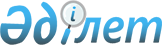 О внесении дополнения и изменений в постановление Правительства Республики Казахстан от 17 февраля 2009 года № 179Постановление Правительства Республики Казахстан от 8 октября 2009 года № 1551

      Правительство Республики Казахстан ПОСТАНОВЛЯЕТ:



      1. Внести в постановление Правительства Республики Казахстан от 17 февраля 2009 года № 179 «О некоторых вопросах рефинансирования ипотечных займов банками второго уровня» следующие дополнение и изменения:



      в пункте 2 после слово «размещения» дополнить словами «и перераспределения»;



      в Условиях банковского вклада денежных средств акционерным обществом «Фонд национального благосостояния «Самрук-Қазына» для последующего рефинансирования ипотечных займов банками второго уровня, одобренных указанным постановлением:



      в разделе 1 «Используемые определения»:

      в строке «Период освоения» слова «означает 3 (три) календарных месяца с даты зачисления Вклада на Сберегательный счет;» заменить словами «означает период с даты зачисления Вклада на Сберегательный счет до 15 октября 2009 года включительно;»;



      в разделе 16 «Заключительные положения»:



      в пункте 4 исключить слова «, такие изменения вступают в силу с даты подписания Сторонами соглашения о внесении соответствующих изменений»;



      перечень банков второго уровня и лимиты размещения денежных средств для заключения акционерным обществом «Фонд национального благосостояния «Самрук-Қазына» договоров, утвержденные указанным постановлением, изложить в новой редакции согласно приложению к настоящему постановлению.



      2. Акционерному обществу «Фонд национального благосостояния «Самрук-Қазына» принять меры, вытекающие из настоящего постановления.



      3. Настоящее постановление вводится в действие с 25 мая 2009 года.      Премьер-Министр

      Республики Казахстан                       К. Масимов

Приложение         

к постановлению Правительства

Республики Казахстан    

от 8 октября 2009 года № 1551Утвержден          

постановлением Правительства

Республики Казахстан    

от 17 февраля 2009 года № 179 

Перечень

банков второго уровня и лимиты размещения и перераспределения

денежных средств для заключения акционерным обществом «Фонд

национального благосостояния «Самрук-Қазына» договоров
					© 2012. РГП на ПХВ «Институт законодательства и правовой информации Республики Казахстан» Министерства юстиции Республики Казахстан
				№

п/пНаименование

организацииПервоначальное

распределение

средств

(млрд. тенге)Суммы отзыва

неосвоенной

части вклада

с 1 июля

2009 года

(млрд. тенге)Новое

перераспреде-

ление

средств

(млрд. тенге)1.АО «Казкоммерц-

банк»24242.АО «БТА Банк»403373.АО «Народный

сберегательный

банк Казахстана»243,520,54.АО «Альянс Банк»143,110,95.АО «Teмip Банк»366.АО «Банк Центр

Кредит»34,37.АО «Kaspi Bank»348.АО «Евразийский

Банк»349.АО «АТФ Банк»34,310.АО «Цесна Банк»3411.АО «Hуp Банк»1Итого1209,6120